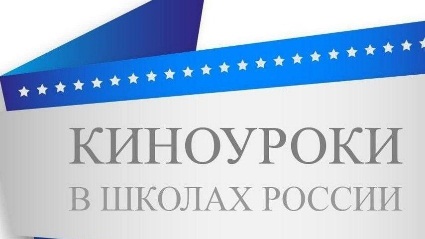 В образовательных организациях Российской Федерации реализуется проект «Киноуроки в школах России», в основе которого лежит идея создания инновационной системы воспитания школьников. В рамках реализации Проекта педагоги школы организуют просмотры фильмов, задача которых – вызвать эмоциональный интерес, раскрыть образ героя, модель воспитания. В помощь  педагогам разработано методическое пособие, в котором предложен способом подачи учебно-воспитательного материала, раскрывается замысел автора. Проект разработан АНО Центр развития интеллектуальных и творческих способностей «Интелрост» совместно с партией «Единая Россия» и одобрен Министерством просвещения Российской Федерации. На территории Архангельской области проект реализуется с 2021 года. В соответствии с квотой, определенной Министерством образования Архангельской области, на территории Мезенского района реализует данный Проект муниципальное бюджетное общеобразовательное учреждение «Долгощельская средняя школа».Ознакомиться с Проектом можно на сайте https://kinouroki.org 